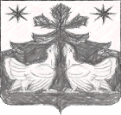 РОССИЙСКАЯ    ФЕДЕРАЦИЯАДМИНИСТРАЦИЯ ЗОТИНСКОГО СЕЛЬСОВЕТАТУРУХАНСКОГО  РАЙОНА
КРАСНОЯРСКОГО  КРАЯ
П О С Т А Н О В Л Е Н И Е26.03.2015  г.                                    с.Зотино                                    №   15 –пОб утверждении схемы водоснабжения и водоотведения на территории Зотинского сельсовета Туруханского района    В соответствии со статьями 4 и 38 Федерального закона от 7 декабря 2011 г. № 416-ФЗ «О водоснабжении и водоотведении», Уставом Зотинского сельсовета Туруханского районаПОСТАНОВЛЯЮ:Утвердить схему водоснабжения и водоотведения на территории Зотинского сельсовета Туруханского района, согласно приложению.Опубликовать настоящее  постановление  в печатном издании «Ведомости органов местного самоуправления «Зотинского сельсовета». Настоящее постановление вступает в силу после официального опубликования .Контроль за исполнением настоящего постановления оставляю за собой.Глава Зотинского сельсовета: ____________________  С. В. Алешкин